Mogelijke landschappen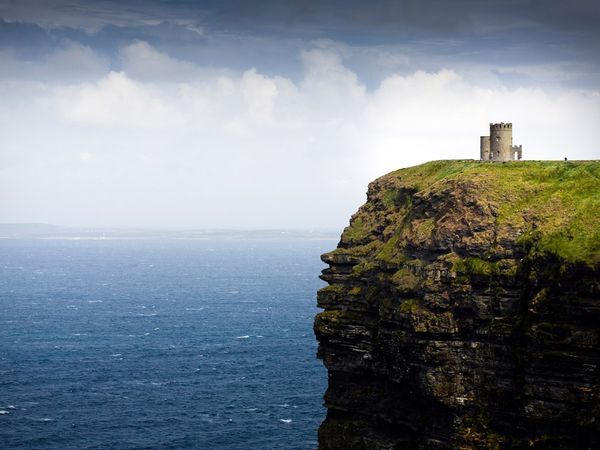 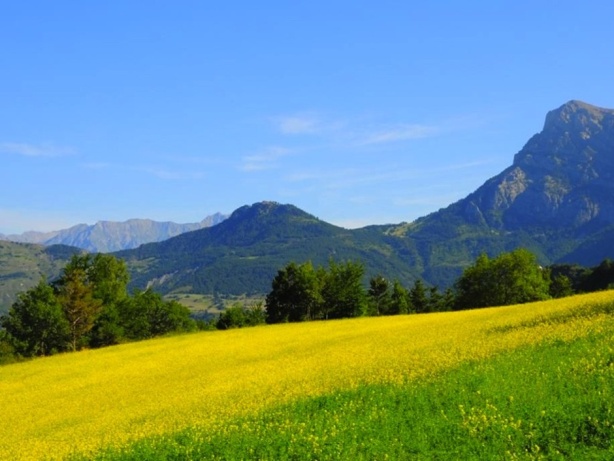 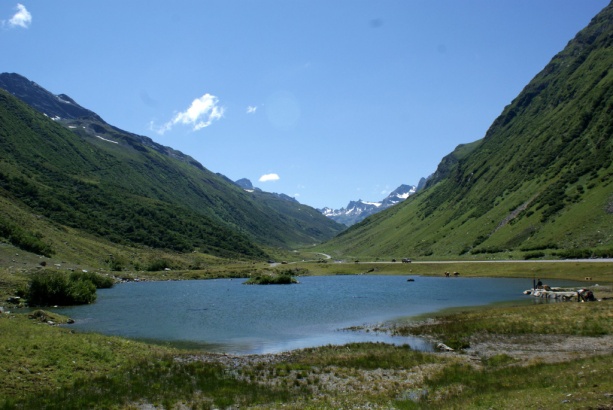 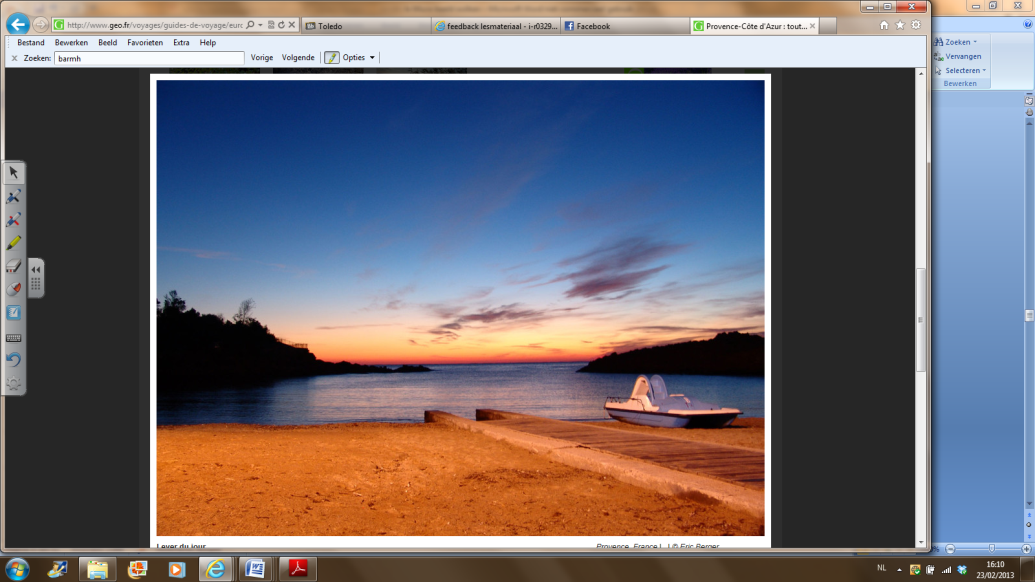 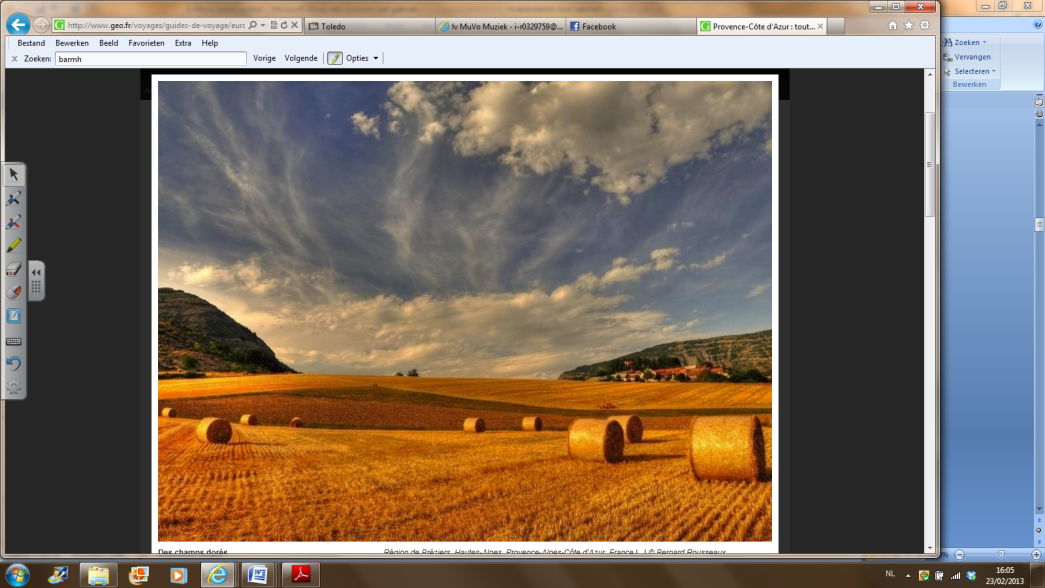 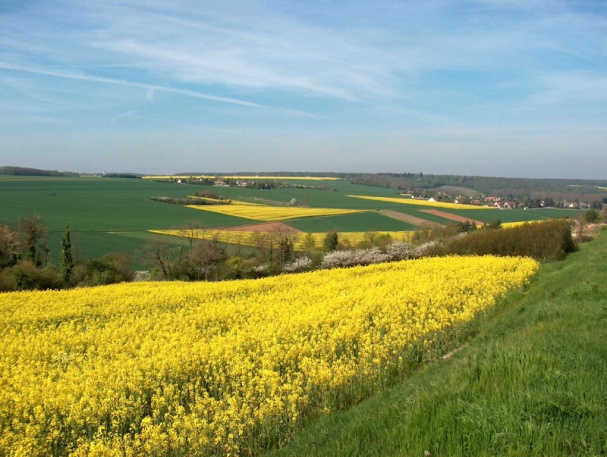 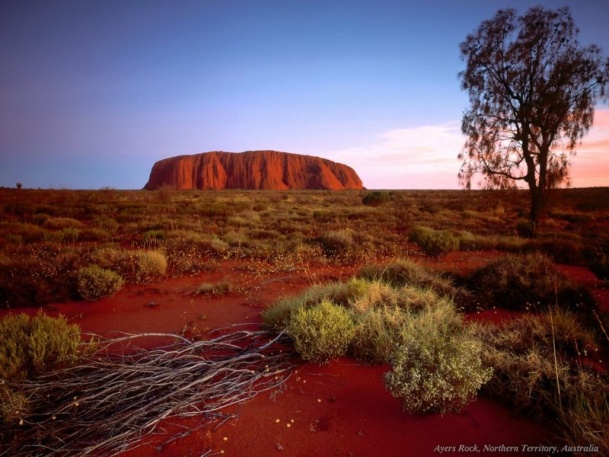 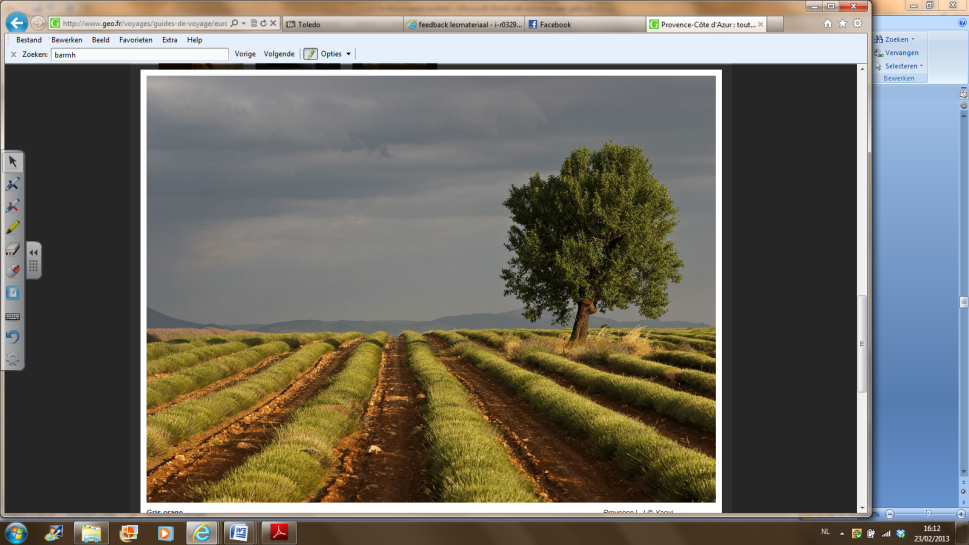 